Звіт про результати анкетування самооцінки вчителівАнкетування проводилося у 2022 році. Шляхом анкетування педагогічних працівників школи одержано 22 заповнені анкети, в анкетуванні взяли участь 100% педагогічних працівників.Основні висновки за результатами опитування:1.     В яких класах ви викладаєте? (можна обрати декілька варіантів відповідей):у1-4 класах-9 вчителів (40,9%)у 5-9 класах-14 вчителів(63,6%)у 10-11 класах-12 вчителів (54,5%)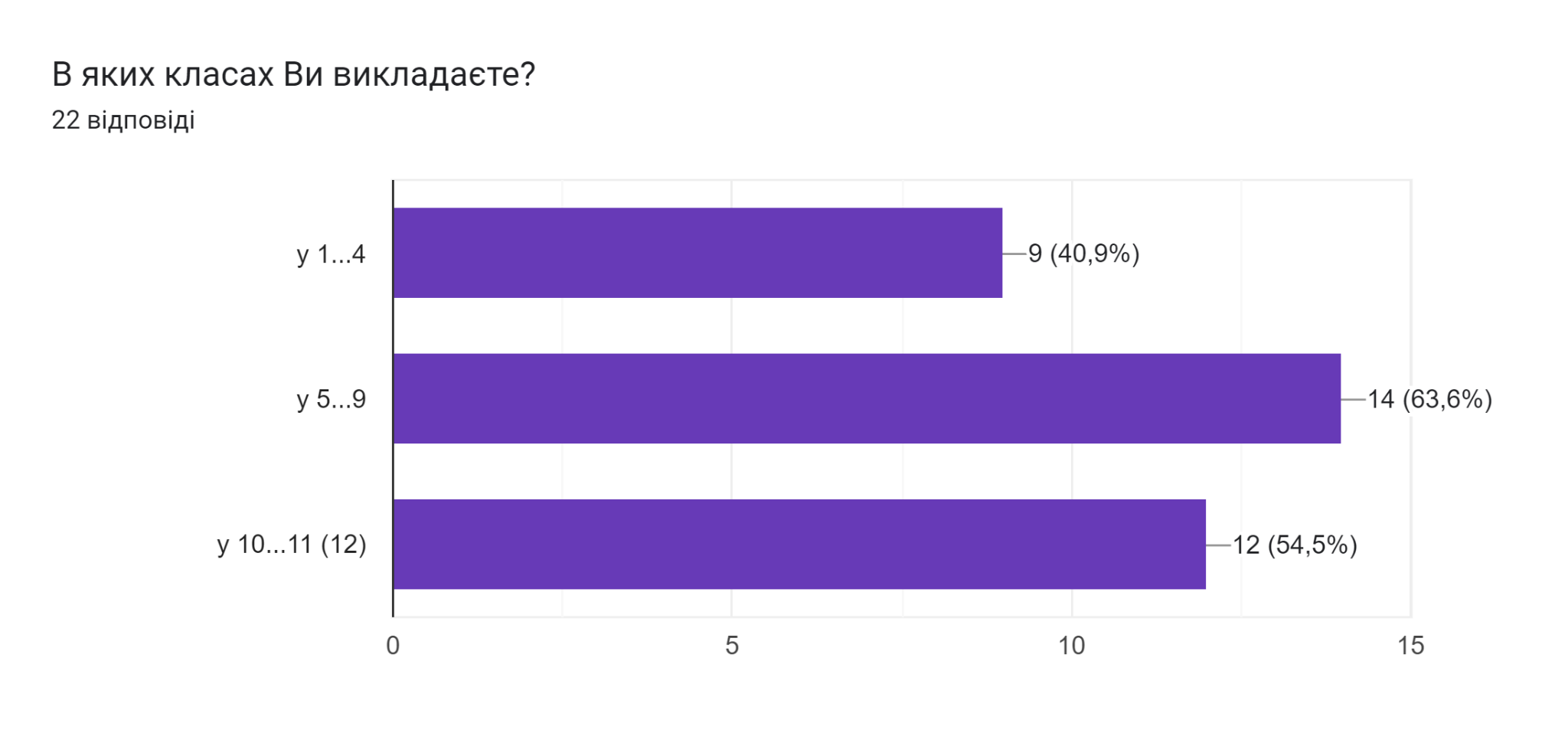 2. Яку тематику для професійного зростання Ви обирали упродовж останніх 5 років? (можливо обрати декілька варіантів відповідей)9 вчителів(40,9%) - використання інформаційно-комунікаційних технологій у світі, 12 вчителів (54,5%)- методичні аспекти викладання предметів та курсів, 3 вчителя (13,6%) -психологічні особливості роботи із здобувачами освіти, 8 вчителів(36,4%) - форми організації освітнього процесу,11 вчителів(50% )- безпечне освітнє середовище, 4 вчителя (18,2%) - законодавче забезпечення освітнього процесу, 4 вчителя( 18,2% )- організація інклюзивної форми навчання.1 вчитель (4,5%)-профілактика та прояви девіантної поведінки,1 вчитель (4,5%)-здобувачів освіти,1 вчитель (4,5%)-освіти різних вікових категорій,9 вчителів (40,9%)-формування у здобувачів освіти громадянської позиції,1вчитель(4,5%)- національно-патріотичне;1вчитель (4,5%)- розвиток творчих здібностей.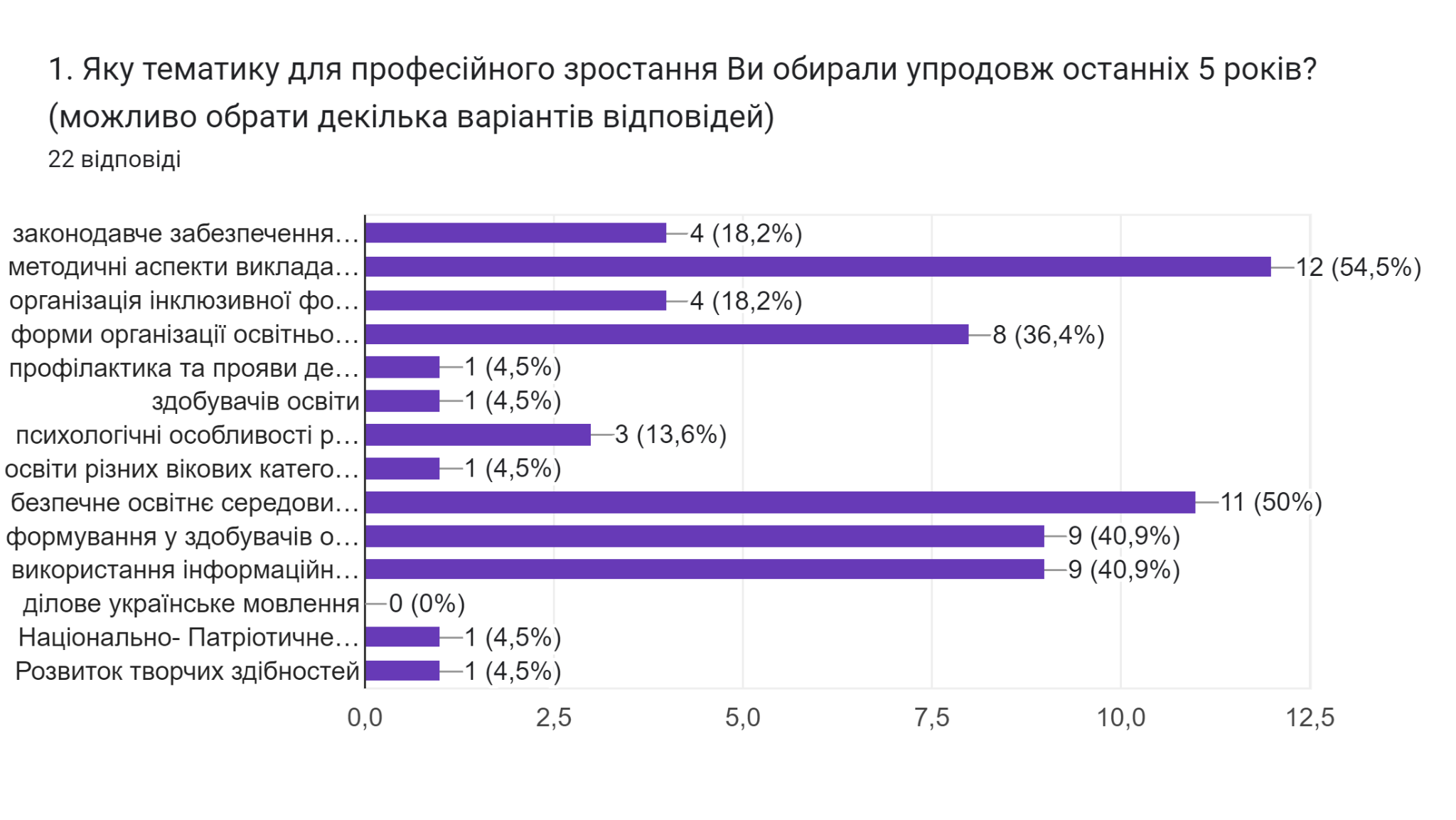  3. За якими формами відбувалося підвищення Вашої професійної кваліфікації? (можливо обрати декілька варіантів відповідей)19 вчителів(86,4%) - на курсах ІППО, 15 вчителів (68,2%) - у формі онлайн-курсів, 13 вчителів(59,1%) - у формі вебінарів, 15 вчителів(68,2,%) - у формі самоосвіти, 16 вчителів(72,7%) - у формі тренінгів, майстер-класів, 10 вчителів(45,5%) - у формі методичних семінарів, 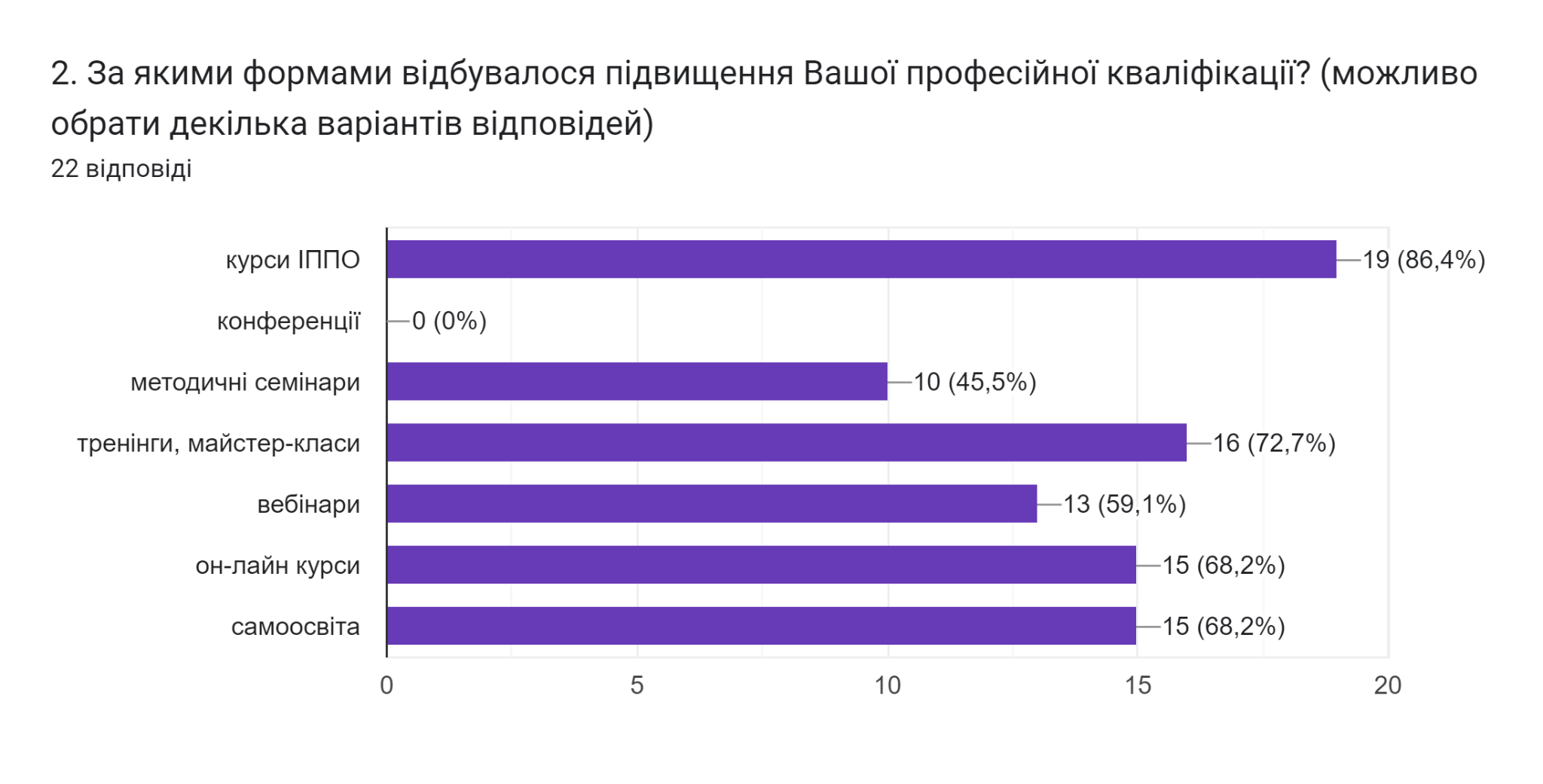 4. Що перешкоджає вашому професійному розвитку:18 вчителів (81,8% - жодних перешкод, 5 (22,7%) вчителів вважає - недостатня матеріально-технічна база, 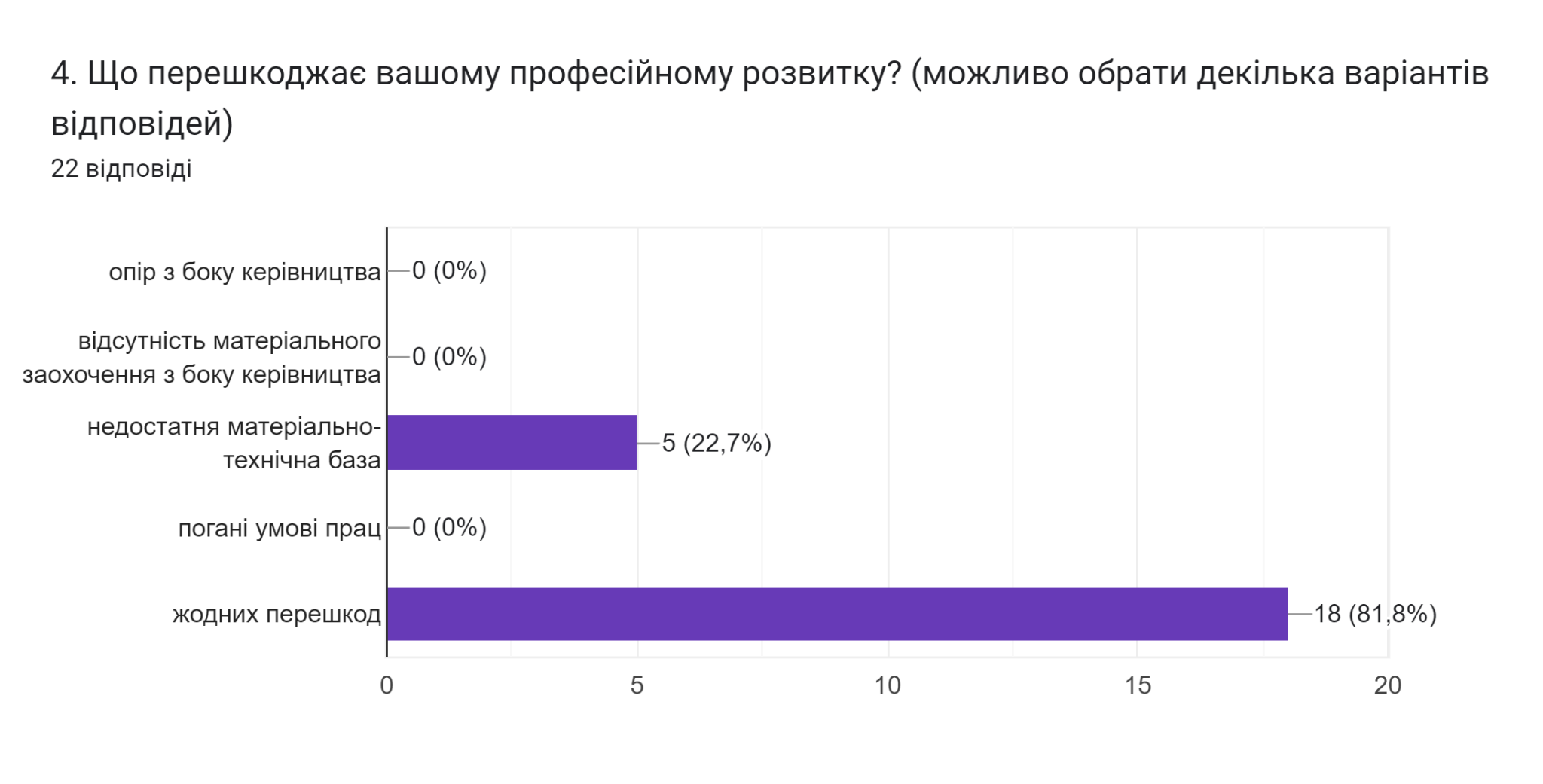 5. У закладі освіти створені умови для постійного підвищення кваліфікації педагогів, їх чергової та позачергової атестації, добровільної сертифікації тощо?86,4% - так, 13,6 % - переважно так.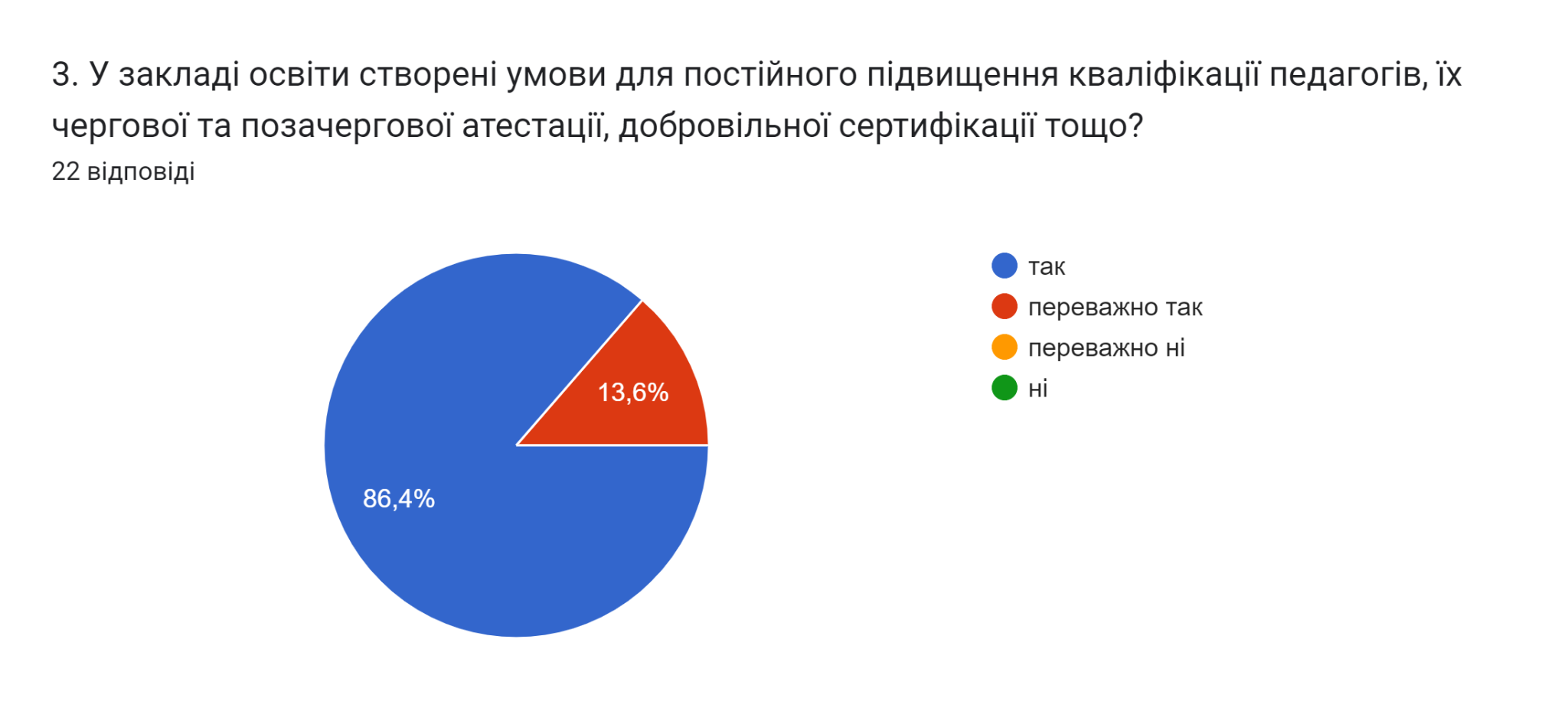 6. Які джерела/ресурси Ви використовуєте при розробленні календарно-тематичного планування? (можливо обрати декілька варіантів відповідей)21 вчитель(95,5)% - рекомендації МОН,16 вчителів(72,7%) - зразки, що пропонують фахові видання, 11 вчителів(50%) - власний досвід, 9 вчителів(40,9%) - розробки з інтернет-сайтів і блогів, які стосуються викладання конкретного предмету, 2 вчителя(9,1%) - досвід, запозичений у колег,6 вчителів(27,3%) - спільна робота з колегами.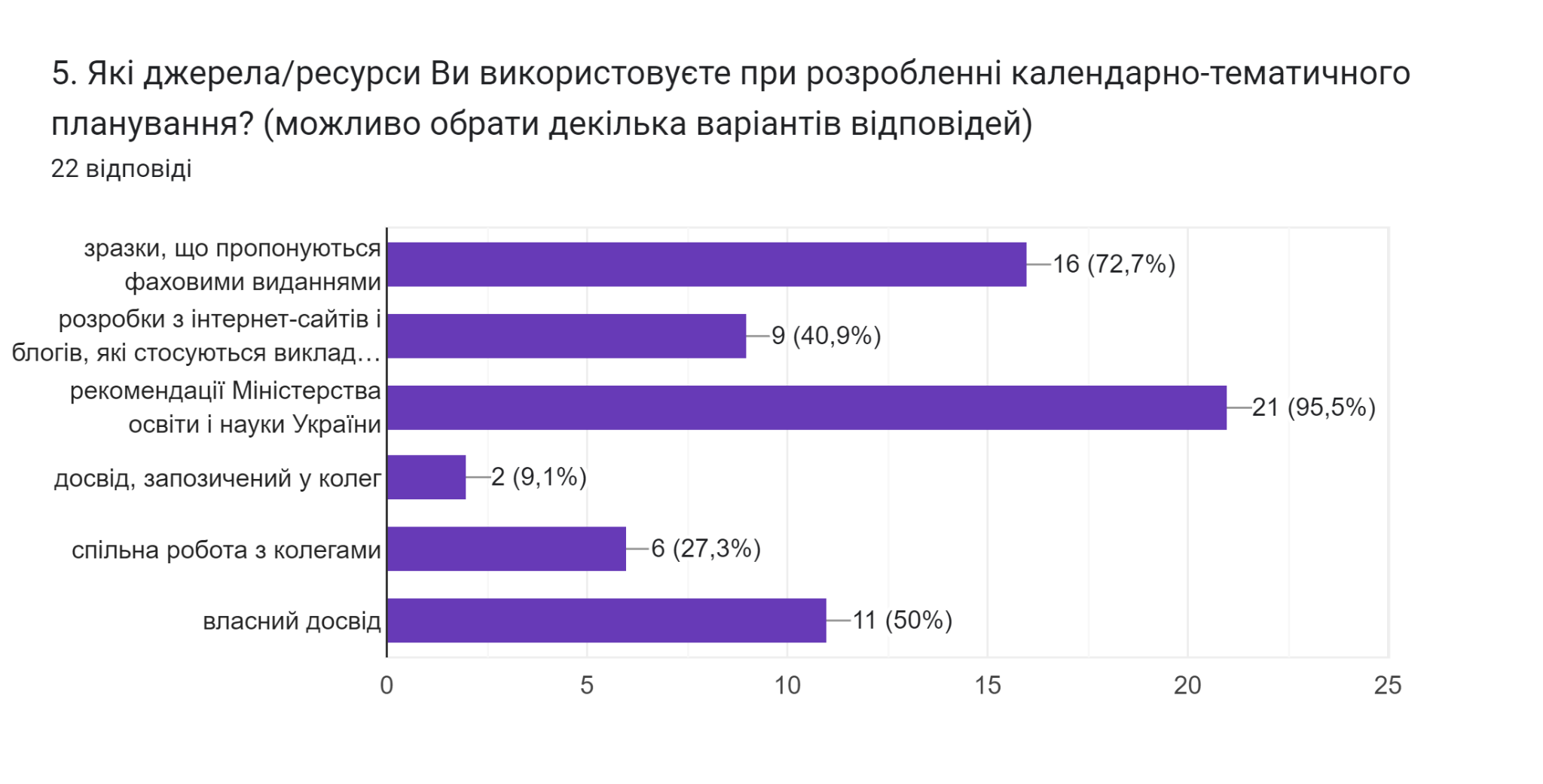 7. Для оцінювання здобувачів освіти Ви використовуєте: (можливо обрати декілька варіантів відповідей)16 вчителів(72,7% )- поточне оцінювання; 17 вчителів(77,3% )- підсумкове; 6 вчителів (27,3%)  -взаємне оцінювання учнів; 10 вчителів(45,5%) - самооцінювання учнями; 6 вчителів (27,3%) - формувальне; 1 вчитель (4,5,2%) - вербальне;1вчитель (4,5%) -рівневе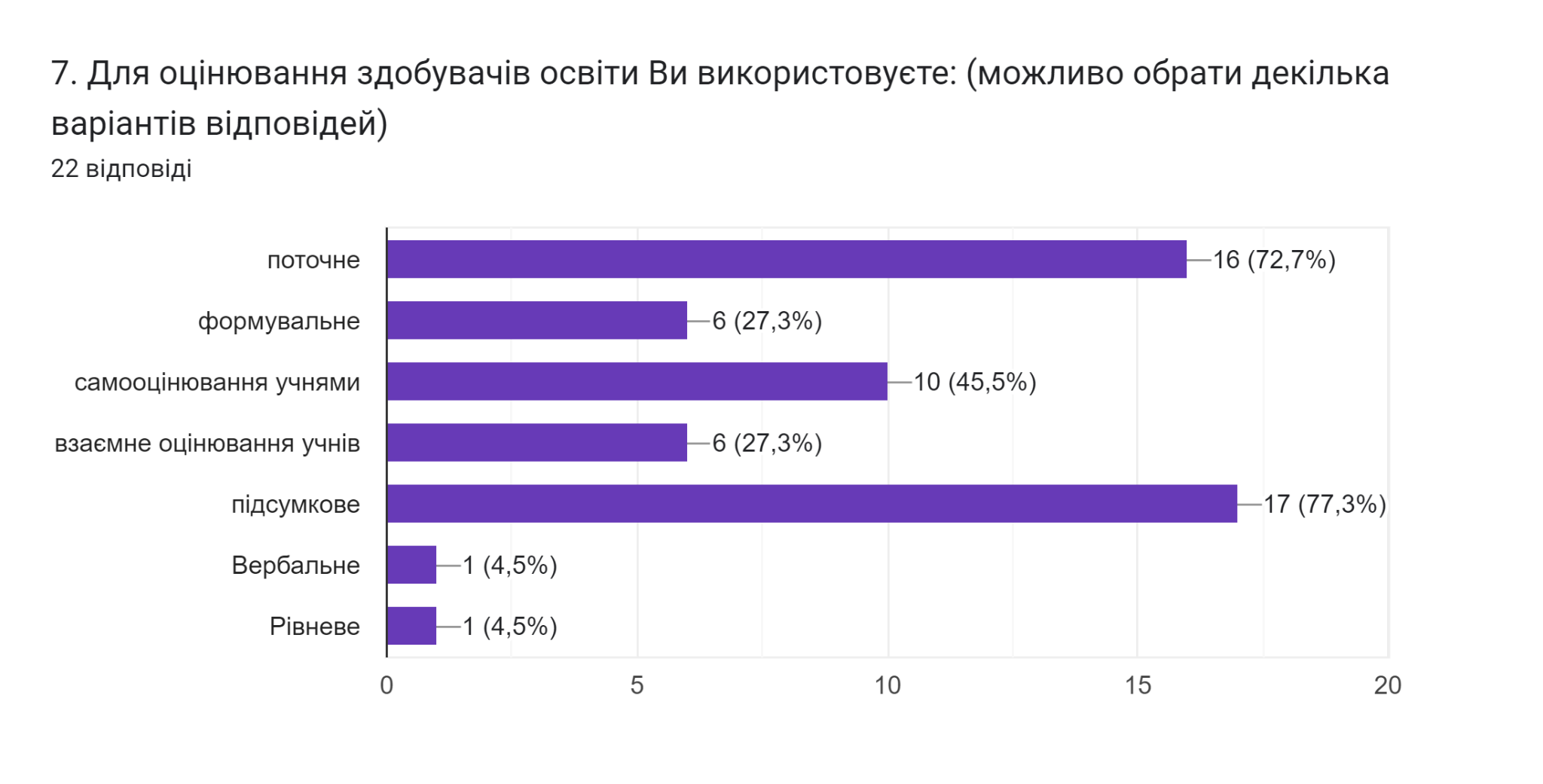 